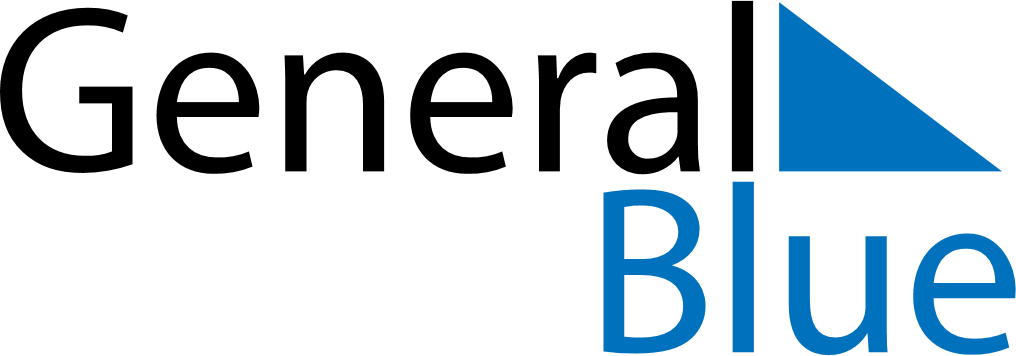 June 2024June 2024June 2024June 2024June 2024June 2024June 2024Sao Bento, Paraiba, BrazilSao Bento, Paraiba, BrazilSao Bento, Paraiba, BrazilSao Bento, Paraiba, BrazilSao Bento, Paraiba, BrazilSao Bento, Paraiba, BrazilSao Bento, Paraiba, BrazilSundayMondayMondayTuesdayWednesdayThursdayFridaySaturday1Sunrise: 5:35 AMSunset: 5:22 PMDaylight: 11 hours and 46 minutes.23345678Sunrise: 5:35 AMSunset: 5:22 PMDaylight: 11 hours and 46 minutes.Sunrise: 5:35 AMSunset: 5:22 PMDaylight: 11 hours and 46 minutes.Sunrise: 5:35 AMSunset: 5:22 PMDaylight: 11 hours and 46 minutes.Sunrise: 5:36 AMSunset: 5:22 PMDaylight: 11 hours and 46 minutes.Sunrise: 5:36 AMSunset: 5:22 PMDaylight: 11 hours and 46 minutes.Sunrise: 5:36 AMSunset: 5:22 PMDaylight: 11 hours and 46 minutes.Sunrise: 5:36 AMSunset: 5:22 PMDaylight: 11 hours and 46 minutes.Sunrise: 5:37 AMSunset: 5:23 PMDaylight: 11 hours and 45 minutes.910101112131415Sunrise: 5:37 AMSunset: 5:23 PMDaylight: 11 hours and 45 minutes.Sunrise: 5:37 AMSunset: 5:23 PMDaylight: 11 hours and 45 minutes.Sunrise: 5:37 AMSunset: 5:23 PMDaylight: 11 hours and 45 minutes.Sunrise: 5:37 AMSunset: 5:23 PMDaylight: 11 hours and 45 minutes.Sunrise: 5:38 AMSunset: 5:23 PMDaylight: 11 hours and 45 minutes.Sunrise: 5:38 AMSunset: 5:23 PMDaylight: 11 hours and 45 minutes.Sunrise: 5:38 AMSunset: 5:24 PMDaylight: 11 hours and 45 minutes.Sunrise: 5:38 AMSunset: 5:24 PMDaylight: 11 hours and 45 minutes.1617171819202122Sunrise: 5:38 AMSunset: 5:24 PMDaylight: 11 hours and 45 minutes.Sunrise: 5:39 AMSunset: 5:24 PMDaylight: 11 hours and 45 minutes.Sunrise: 5:39 AMSunset: 5:24 PMDaylight: 11 hours and 45 minutes.Sunrise: 5:39 AMSunset: 5:24 PMDaylight: 11 hours and 45 minutes.Sunrise: 5:39 AMSunset: 5:25 PMDaylight: 11 hours and 45 minutes.Sunrise: 5:39 AMSunset: 5:25 PMDaylight: 11 hours and 45 minutes.Sunrise: 5:40 AMSunset: 5:25 PMDaylight: 11 hours and 45 minutes.Sunrise: 5:40 AMSunset: 5:25 PMDaylight: 11 hours and 45 minutes.2324242526272829Sunrise: 5:40 AMSunset: 5:25 PMDaylight: 11 hours and 45 minutes.Sunrise: 5:40 AMSunset: 5:26 PMDaylight: 11 hours and 45 minutes.Sunrise: 5:40 AMSunset: 5:26 PMDaylight: 11 hours and 45 minutes.Sunrise: 5:40 AMSunset: 5:26 PMDaylight: 11 hours and 45 minutes.Sunrise: 5:41 AMSunset: 5:26 PMDaylight: 11 hours and 45 minutes.Sunrise: 5:41 AMSunset: 5:26 PMDaylight: 11 hours and 45 minutes.Sunrise: 5:41 AMSunset: 5:27 PMDaylight: 11 hours and 45 minutes.Sunrise: 5:41 AMSunset: 5:27 PMDaylight: 11 hours and 45 minutes.30Sunrise: 5:41 AMSunset: 5:27 PMDaylight: 11 hours and 45 minutes.